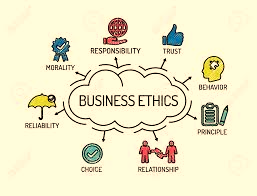 Name ________________ Class ___DIRECTIONS: Complete each section below. Each section is worth 20 points for a total of 60 points.PART I – Match the TermsCode of ethics		Role ModelEthical dilemmas		ScruplesGuilt				TrustHonesty			UnethicalReputation			Values1. You create your __________ by how you behave over time.2. If you lack moral principles, you are said to be __________.3. The beliefs you consider important are your __________.4. You __________ someone you can count on.5. You feel __________ when you do something you know is wrong.6. A person you admire and want to be like is a __________.7. A person who is truthful is __________.PART II – Role Models in Your LifeMany people have someone in particular who they look up to as a good example. This could be a relative, a teacher, or any other person who inspires you. Answer the following questions about the role models in your own life.Example: One person who I believe is a good example of being an honest person is ___Luella__ and I know that person because he or she is my ___grandmother____.1. One person who I believe is a good example of being an honest person is ________________________and I know that person because he or she is my _______________________________________________.2. One person who I can talk to when I have a difficult decision to make is _________________________and I know that person because he or she is my _______________________________________________.3. One person who I admire is ____________________________________________________________because ______________________________________________________________________________.4. One person that I am a role model for is __________________________________________________and I know that person because they are my _________________________________________________.5. It is important for me to have good role models because ___________________________________________________________________________________________________________________________.6. It is important for me to be a good role model for others because ____________________________________________________________________________________________________________________PART III – Ethical DilemmasYou own a gasoline station with a snack shop. You have some problems to solve at work today.1. The price of gasoline yesterday was $4.50 per gallon. Today, the price of gasoline went down. Yourgasoline supplier expects you to lower the price today for your customers to $4.25 per gallon. But your biggestcompetitor across the street has not lowered their prices - they’re making an extra 25 cents per gallon profitfrom their customers. Do you lower your price now, or do you wait until the other store lowers their price?Why?__________________________________________________________________________________________________________________________________________________________________________2. Your recently found a very old but unopened box of Twinkies in the back office of the snack shop. Normally, if food is expired you’re supposed to throw it away and report is as lost/damaged/expired goods. Butbecause Twinkies went out of business, this box is very valuable, and you could take it home and sell it oneBay for a lot of money. But who does it really belong to - you or your business? What is the right thing todo? What would you do?__________________________________________________________________________________________________________________________________________________________________________3. Mr. Jones is a good customer. He always buys his gasoline at your station, and you have known him foryears. He needs to get gas, but he forgot his wallet at home in his other pants pocket. There is a line of customers waiting to pay for their gas. What is the right thing to do? What do you do in this situation?__________________________________________________________________________________________________________________________________________________________________________4. You need to hire a new clerk to work the cash register. You have interviewed two young men for the job.One is a college age son of a friend of yours - he is a nice kid but not very good at math. One is a high schoolstudent on summer vacation - he is good at math but will only be available for three months until he goes backto school. What can you do? What is the right thing to do? What would you actually do in this situation?__________________________________________________________________________________________________________________________________________________________________________